Развлечение по ПДД в средне- старшей группе«Нежданный гость»       Цель:  Уточнить и закрепить знания детьми правил дорожного движения;Учить различать элементы дорог (проезжая часть, тротуар, пешеходный переход зебра);Помочь запомнить знаки :  «Пешеходный переход», «Осторожно дети»;Расширять знания детей о правилах дорожного движения и безопасного поведения на улицах .Формировать навыки самосохранения;Совершенствовать у детей в играх соревнованиях навыки бега, ловкость;Воспитывать чувство коллективизма, умение радоваться своему успеху и успеху товарищей, так же отзывчивость и желание помочь другу в сложных ситуациях.         Оборудование:Дорожные знаки;Коляски для кукол 2шт.;Куклы  2шт.;Кубики: 2 красных, 2 жёлтых, 2 зелёных;       Зал оформлен иллюстрациями и рисунками детей выполненных совместно с родителями.        На полу  схема    перекрёстка с пешеходными дорожками. Под музыку А.Филлипенко  «Весёлый   марш» дети входят в зал,   рассматривают оформление и садятся на стулья.      Ведущий: Ребята мы живём с вами в красивой станице с широкими улицами, по которым движется много легковых и грузовых автомобилей,  автобусов. И никто никому не мешает. Это потому, что есть строгие правила для водителей автомобилей и пешеходов. О них мы сегодня и поговорим. В гости к нам пришёл инспектор ДПС.                (Входит       инспектор ДПС).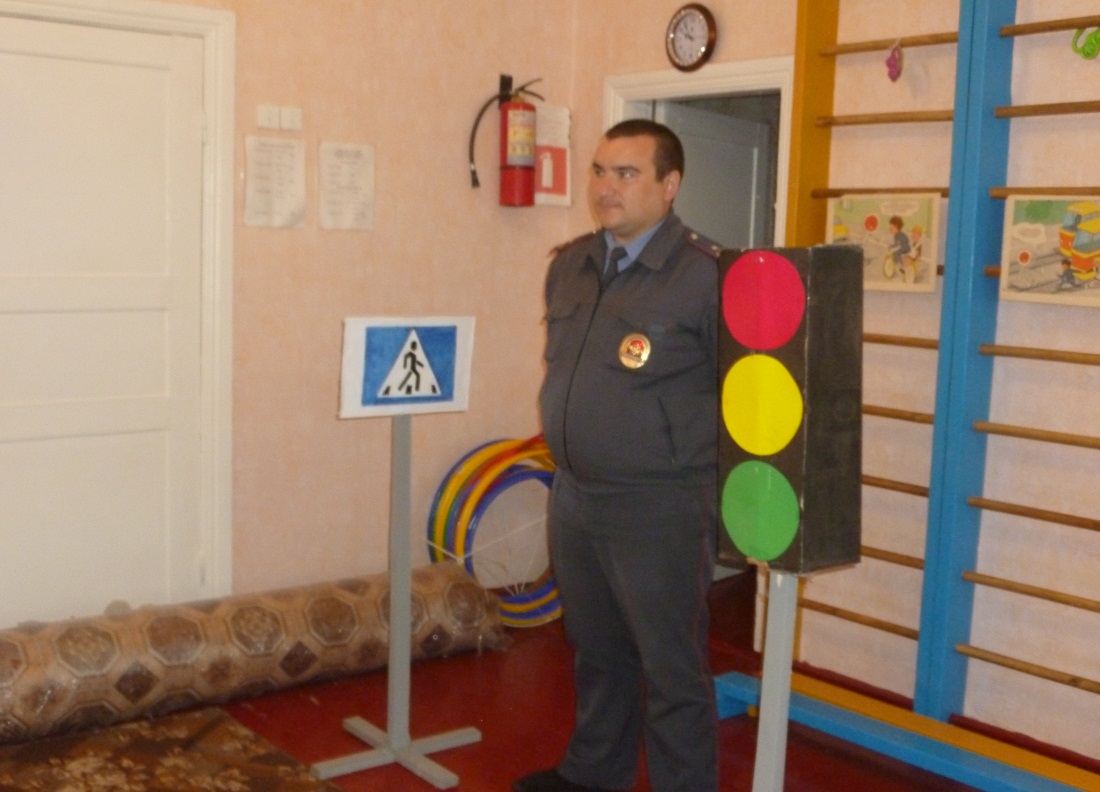             Инспектор ДПС: Здравствуйте, дети! Вы знаете правила дорожного движения?         Дети: Да!   Инспектор ДПС: Очень хорошо. Наш детский сад и дома, где вы живёте, находятся рядом с большой дорогой. Если мы внимательно прислушаемся, то услышим гул машин, они мчатся на большой скорости. Рядом с дорогой для машин есть ещё одна дорога – как она называется?Дети: Тротуар!     Инспектор ДПС: Правильно! Вам часто приходится переходить большую дорогу, идёте в магазин  или в детский сад. Чтобы переходить дорогу надо знать правила дорожного движения. Кто знает, как  нужно переходить дорогу?1 ребёнок: На дороге – множество правил,Кто где едет, куда как идти.Их придумали, чтоб аварийНе случилось с тобой в пути.2 ребёнок: Где улицу надо тебе перейтиО правиле помни простомСначала налево ты посмотри,Направо взгляни потом.           Ведущий: Есть ещё одно правило для маленьких пешеходов, для вас.      Дети: Переходить проезжую часть улицы, дети должны  держась за руку взрослого.      Инспектор ДПС: А вы знаете кто я?  Я инспектор ДПС. Я слежу за порядком на дорогах.   Сотрудники ДПС  мужественные люди, они несут службу и в жару, и в холод. Они проверяют исправность машин, следят за соблюдением правил дорожного движения, первыми приходят на помощь в автомобильных авариях. Я бы, ребята, хотел  увидеть,  как  вы ведёте себя на улице?                       Игра «Малыши и взрослые».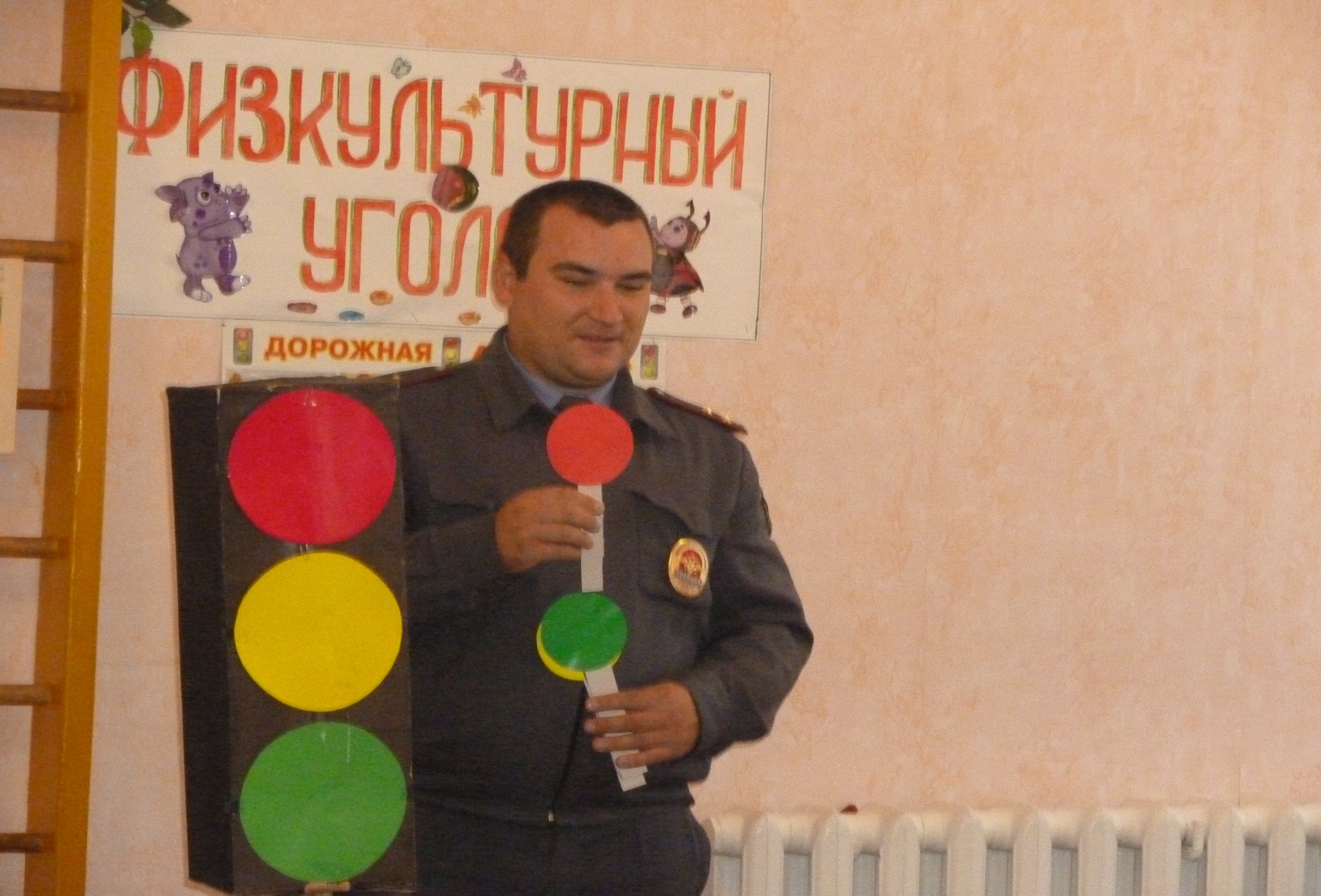      Дети под музыку гуляют, бегают, по заданию ведущего, меняя движение по «тротуару», на смену музыки находят свою пару, переходят дорогу по «Зебре».      Инспектор ДПС: Молодцы! В игре все соблюдали правила дорожного движения.  Скажите,  почему вы играли только в специально отведённом месте, а не на проезжей части дороги?  Ребёнок:    И малышки даже знают – на дороге не играют!                  И без мам гулять нельзя – это помните друзья!                              Игра «Слушай и запоминай».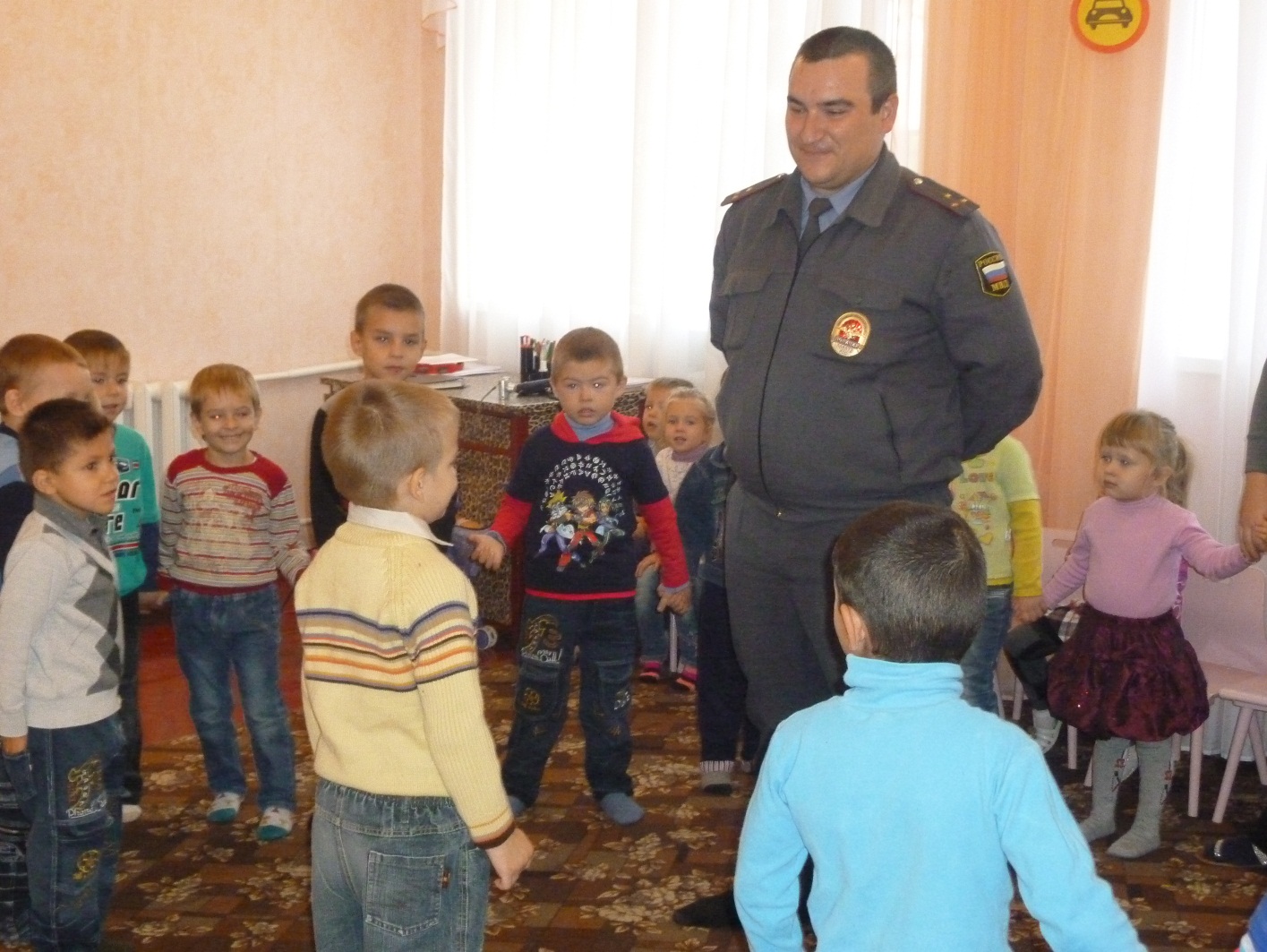            Дети встают в круг, а инспектор ДПС стоит в середине. Дети идут по кругу под         музыку.   Инспектор ДПС  останавливает и задаёт вопрос, ребёнок должен ответить.           Вопросы:Где нужно переходить улицу?Где должны ходить пешеходы?Какой знак висит недалеко от школ и детских садов?Можно ли играть на проезжей части?           Инспектор ДПС:  Молодцы, на все вопросы ответили.            Песня  : Пусть бегут пешеходы            Заходит Дед Мороз. Ходит,  как будто заблудился, не понимает куда попал, куда ему идти.            Дед Мороз: Здравствуйте… А куда я попал? Вроде знакомое место…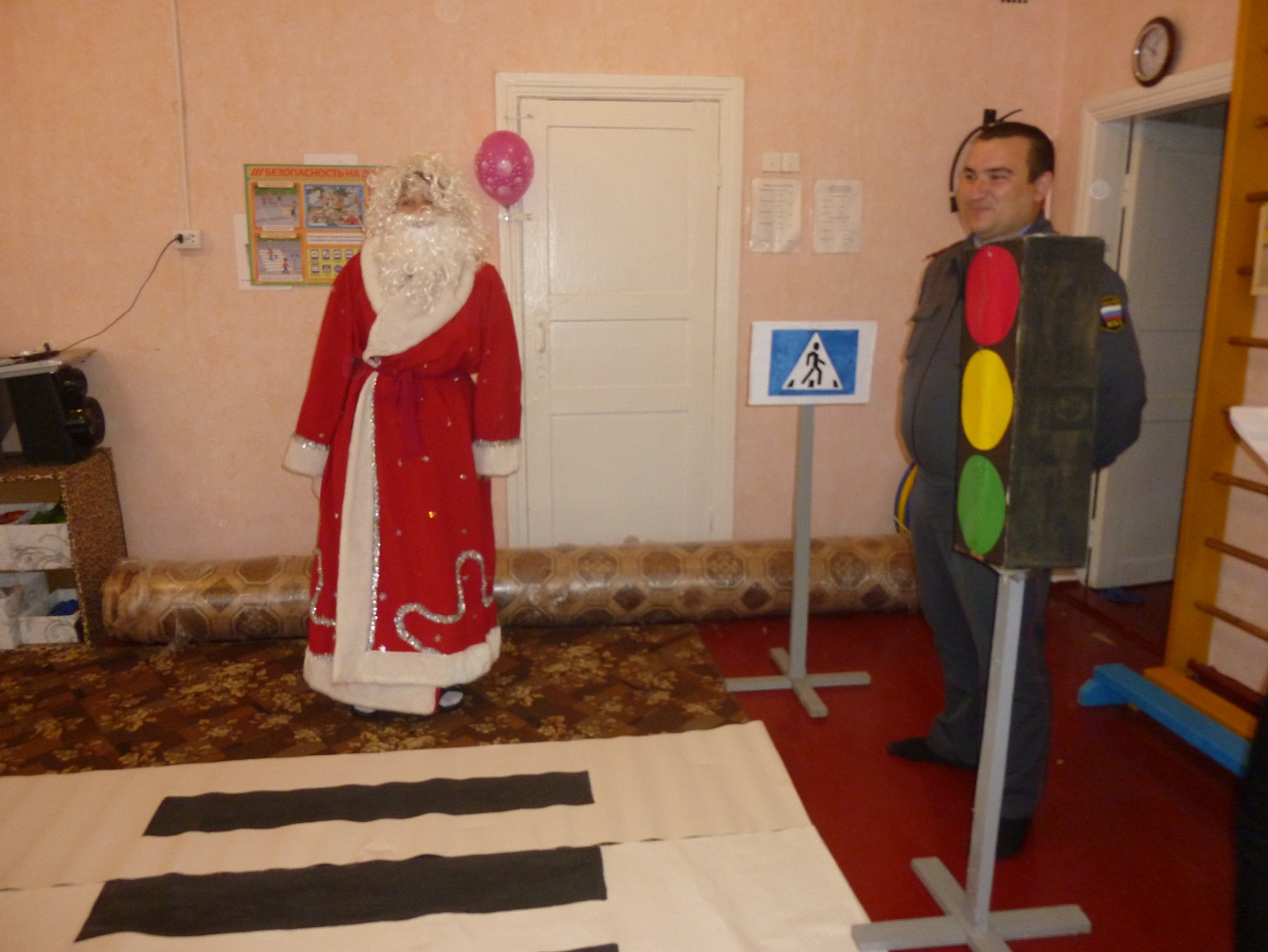       Инспектор ДПС: Здравствуй Дед Мороз, ты, что тут делаешь? Как ты попал в это время               года,    сейчас же  осень …      Дед Мороз: Я заблудился! Я пропал! Катался я на своих санях, объезжал свои северные владения,             а   попал к вам…Попав в станицуЯ растерялся, я пропал…Кругом машины и такси,То вдруг автобус на пути…Признаться честно, я не знаю, Где мне дорогу перейти.Ребята, вы мне помогите,И, если можно, расскажите,Дорогу как переходить,В больницу, чтоб не угодить?                    Инспектор ДПС: Ах, Дед Мороз! Ты не знаешь правил дорожного движения?                      Дед Мороз: Мне нужно вернуться! Я растаю…     Инспектор ДПС: Ладно, что  ни будь  придумаем. А пока отдохни, у нас как раз                   начинаются              соревнования.Засиделись наши ногиИм, пройтись бы по дороге,Ещё лучше пробежаться,В быстроте посостязаться.    Ведущий: В две команды становись.   Дети, участники соревнований строятся на линию старта в две колонны.    Соревнования: «Прокати куклу».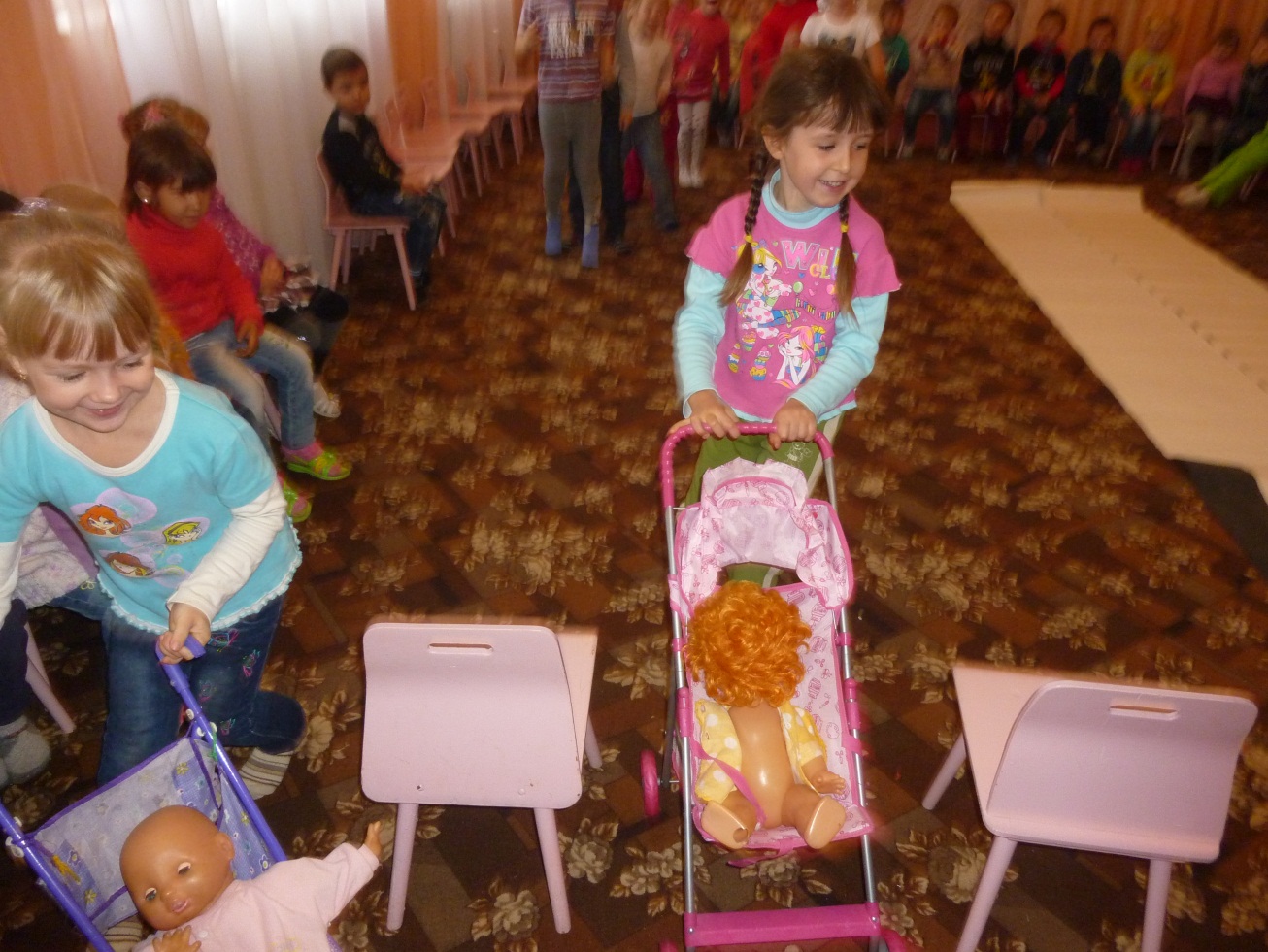 Кто быстрее составит светофор из кубиков?Добеги до знака.     Инспектор ДПС: Молодцы, ребята!  Показали,  какие вы ловкие, быстрые!     Загадки1 Подошли мы к мостовой.      Знак висит над головой:      Человек шагает смело      По полоскам чёрно – белым.     (Пешеходный переход).2 Встало с краю улицыВ длинном сапогеЧучело трехглазоеНа одной ногеГде машины движутся Где сошлись пути Помогает улицу Людям перейти  (Светофор).3 Я хочу спросить про знак,Нарисован он вот так:В треугольнике ребятаСо всех ног бегут куда-то.      (Осторожно дети4 Что за чудо синий дом,
Окна светлые кругом,
Носит обувь из резинок,
А питается бензином    (Автобус).      Дед Мороз: Ой, какие вы молодцы!  Инспектор ДПС: Ребята, надо Деда Мороза познакомить со светофором, он ведь окажется в большом городе.  1 ребёнок.  Самый строгий – красный свет.Если он горит,         Стоп! Дороги дальше нет,  Путь для всех закрыт.2 ребёнок.  Чтоб спокойно перешёл ты,    Слушай наш совет:                        Жди! Увидишь скоро жёлтыйВ середине свет.                                                              3 ребёнок. А за ним зелёный свет                                                                                    Вспыхнет впереди,                                                                                    Скажет он: «Препятствий нет.                                                                                      Смело в путь иди!»   Дед Мороз:  Я так счастлив, я так рад,                      Что попал к вам в детский сад.                       Смогли меня вы научить,                        Как по улицам ходить!                               Подвижная игра «Светофор».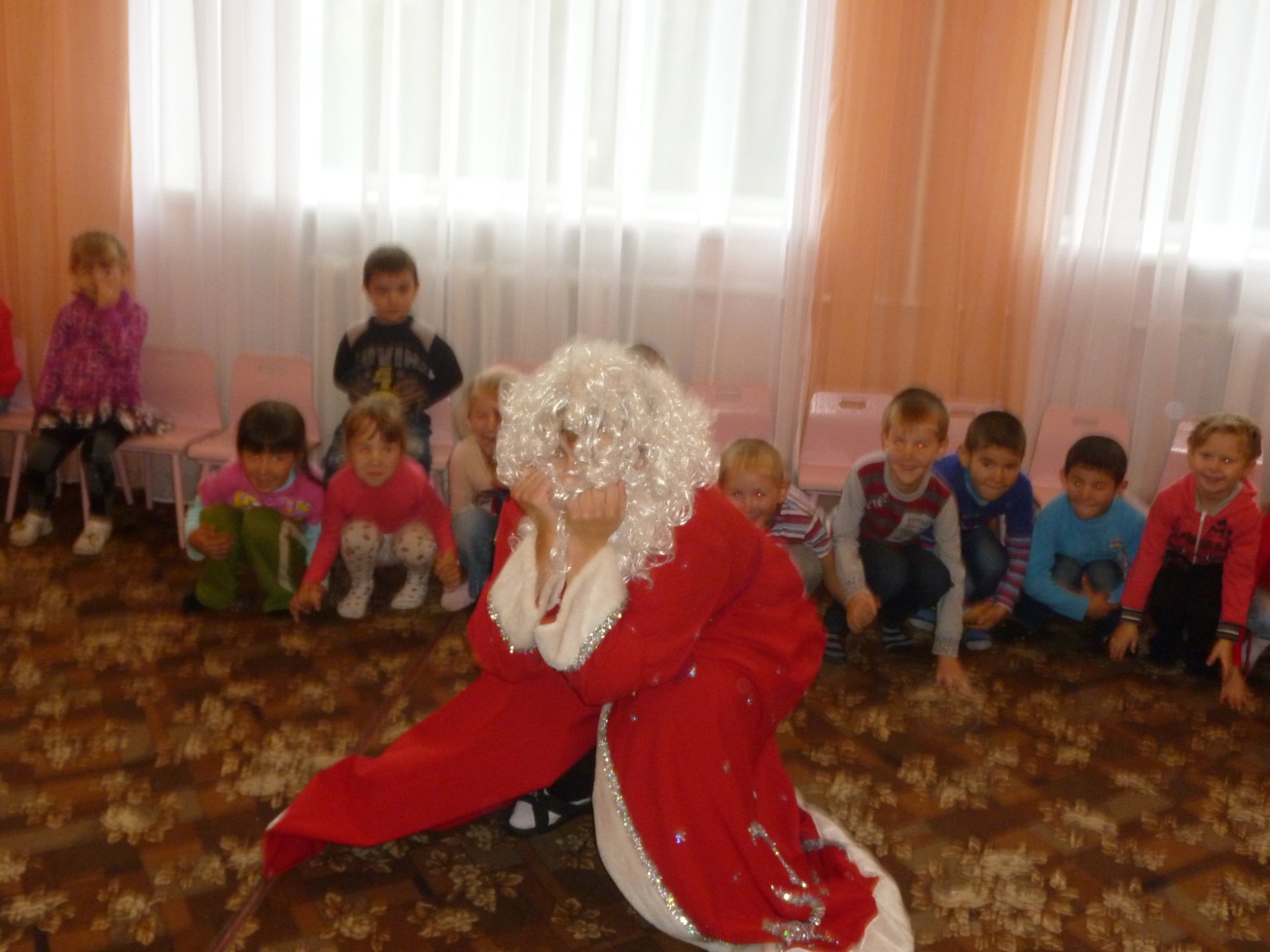 «Зелёный цвет» - дети маршируют  на месте.«Жёлтый цвет» - все перестают маршировать.«Красный цвет» - движений нет, все присядут.Инспектор ДПС:  Ребята, посмотрите, Дед Мороз уехал на машине в аэропорт, а там улетел на самолёте к себе домой -  на Север. Зимой будем ждать его в гости. Ведущий: Уважаемый инспектор ДПС  послушайте, пожалуйста, частушки о правилах дорожного движения, в исполнении наших ребят.Частушки   1 Раз, два, три, четыре, пять, вышли дети погулять!                                     Надо правила движенья на дорогах выполнять!2 Осторожней на дороге! Берегите руки, ноги!Соблюдайте ПДД, а иначе быть беде!3 Наша Таня громко плачет, уронила новый мячик.Мяч попал под «Москвича» - нет теперь у ней мяча!4 Петя проходил дорогу, не смотря на светофор!Вмиг попал он под машину и лежит теперь хромой!5 Светофор – простая штука, всем известные цвета!Если знать им назначенье – жизнь твоя сохранена!6 Если свет зажегся красный, значит, двигаться опасно!Свет зеленый говорит: «Проходите, путь открыт!»7 Что такое переход – это знает каждый кот!Уважают эти знаки даже кошки и собаки!8 Для болтушек-хохотушек 
Есть особенный приказ: 
Подходя к любой дороге, 
Замолкайте тот же час! 9 Чтобы не было беды, чтобы был порядок – Правила дорожные нарушать не надо!Инспектор ДПС: Правила дорожного движения очень важны. Знать их должен каждый человек, никто не должен нарушать их. Вы тоже не нарушайте правила дорожного движения, тогда не будет несчастных случаев на дороге, и вы вырастите здоровыми, умными и счастливыми. До свидания.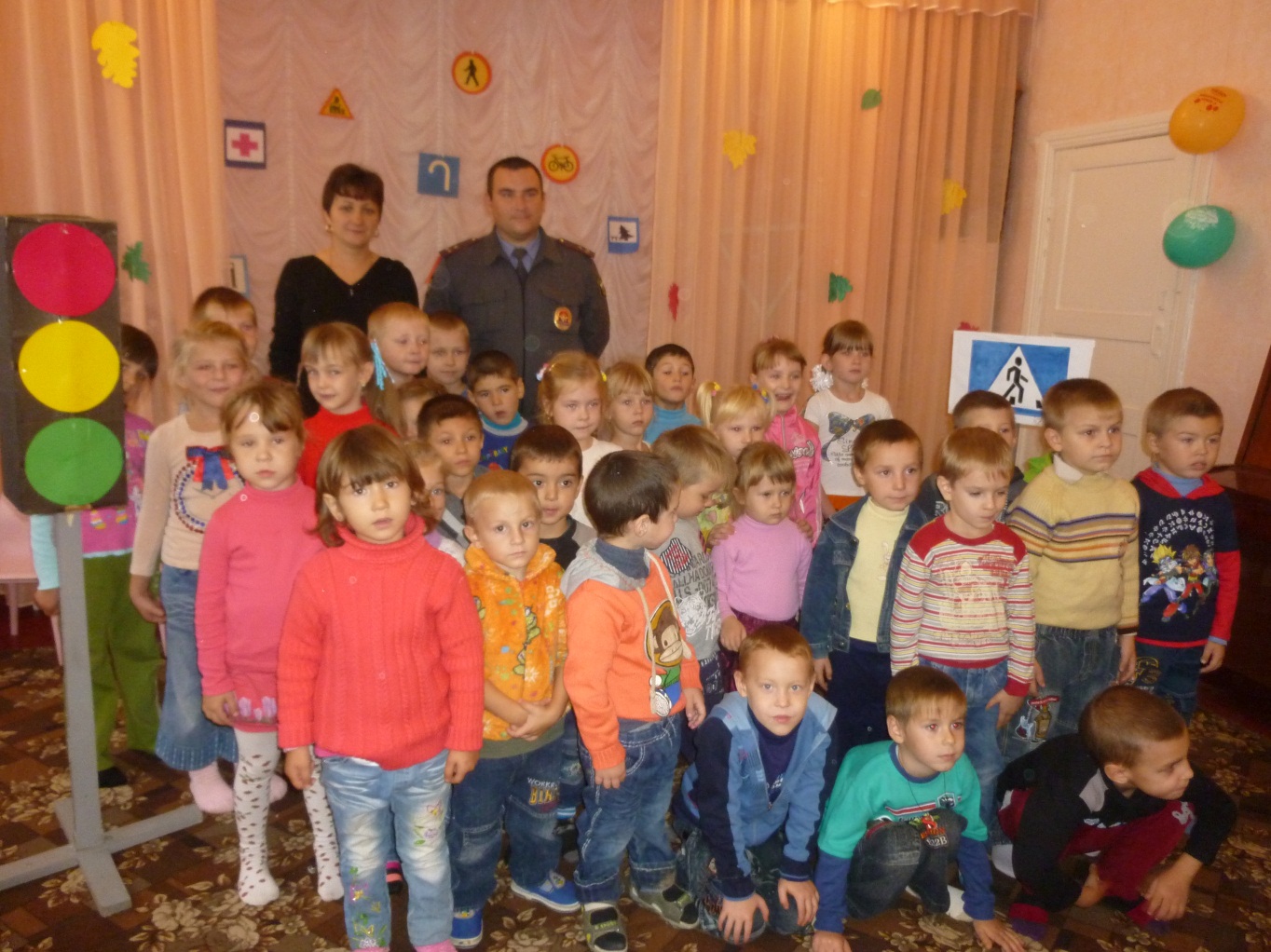 